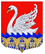 АДМИНИСТРАЦИЯ
ЛЕБЯЖЕНСКОГО ГОРОДСКОГО ПОСЕЛЕНИЯ
ЛОМОНОСОВСКОГО МУНИЦИПАЛЬНОГО РАЙОНА
ЛЕНИНГРАДСКОЙ ОБЛАСТИПОСТАНОВЛЕНИЕ27.07.2023 года «О внесении изменений в состав межведомственной комиссиипо признанию помещений жилыми помещениями, пригодными (непригодными) для проживания, многоквартирных домов аварийными и подлежащими сносу, утвержденный постановлением администрацииЛебяженское городское поселение №521 от 27.12.2021 года»В соответствии с Федеральным законом от 06.10.2003 № 131-ФЗ «Об общих принципах организации местного самоуправления в Российской Федерации», руководствуясь статьями 14, 15 Жилищного кодекса Российской Федерации, постановлением Правительства Российской Федерации от 28.01.2006 N 47 "Об утверждении Положения о признании помещения жилым помещением, жилого помещения непригодным для проживания и многоквартирного дома аварийным и подлежащим сносу".В связи с кадровыми изменениями распоряжаюсь:Внести изменения состав межведомственной комиссии по признанию помещений жилыми помещениями, пригодными (непригодными) для проживания, многоквартирных домов аварийными и подлежащими сносу. Настоящее постановление разместить на официальном сайте муниципального образования Лебяженское городское поселение http://lebiaje.ru.Настоящее постановление вступает в силу с момента его официального опубликования на официальном интернет-сайте http://lebiaje.ru.Контроль за исполнением настоящего постановления оставляю за собой.Глава администрации Лебяженского городского поселенияПриложение №1к Постановлению администрацииЛебяженского городского поселения№521 от 27.07.2023 годаСостав межведомственной комиссии по признанию помещений жилыми помещениями, пригодными (непригодными) для проживания, многоквартирных домов аварийными и подлежащими сносу»Председатель комиссии:Гетманская Юлия Александровна - заместитель главы администрации Лебяженского городского поселения;Секретарь комиссии:Башкова Татьяна Анатольевна - специалист администрации Лебяженского городского поселения;Члены комиссии:-	Марков Денис Владимирович - заместитель главы администрации Лебяженского городского поселения;Макарова Елена Николаевна - ведущий специалист администрации Лебяженского городского поселения;Антоновский Евгений Викторович - депутат совета депутатов Лебяженского городского поселения;Представители органов, уполномоченных на проведение регионального жилищного надзора (муниципального жилищного контроля) (при необходимости);Представитель отдела надзорной деятельности Ломоносовского района (по согласованию);Представитель органа архитектуры и градостроительства (при необходимости);Представитель бюро технической инвентаризации Ломоносовского района (по согласованию);Представитель Федеральной службы по надзору в сфере защиты прав потребителей и благополучия человека (по согласованию);Представитель по технологическому и экологическому надзору Федеральной службы по экологическому, технологическому и атомному надзору (при необходимости, по согласованию);Представитель службы по надзору в сфере природопользования (при необходимости, по согласованию).Ознакомлены:Гетманская Ю.А. _____________Марков Д.В. ______________Башкова Т.А. ________________Макарова Е.Н. _______________Антоновский Е.В. ______________